Hesten skal være berettiget til rødt/bordeaux pas.SÅDAN TILMELDER/BETALER DUTilmeldingsblanket sendes til info@vejleegnensfjordheste.dk senest 10. august 2019. Du modtager en bekræftelse med en tekst + nummer, som du skal skrive ved betaling.Overfør beløbet via netbank til Vejleegnens Fjordheste: Reg. 9570 Konto. 11942164Anmeldelse til Følskue, Triple Cup og showklasserVejleegnens Fjordheste 24. august 2019Egtvedvej 14, 6040 EgtvedOBS! Kun ÉN hest pr. blanket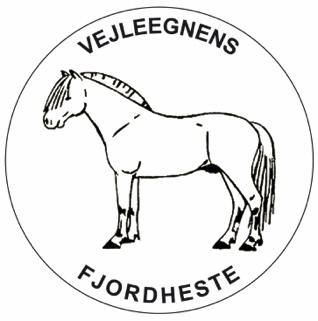 Udstiller/RytterUdstiller/RytterNavnAdressePostnr. byTlf.nr/træffes bedstE-mailEr du medlem af foreningen?Hest/føl              Hest/føl              Navn/identFødtFøllets kønMor/navn og  ident.Far/navn og ident.Morfar/navn og ident.Klasse (sæt krydser i venstre kolonne)                                                  Medlemmer/ikke-medlemmerKlasse (sæt krydser i venstre kolonne)                                                  Medlemmer/ikke-medlemmerKlasse (sæt krydser i venstre kolonne)                                                  Medlemmer/ikke-medlemmerKlasse (sæt krydser i venstre kolonne)                                                  Medlemmer/ikke-medlemmer1Følskue100/150 kr2Mønstring75 kr3Gangartsprøve75 kr4Agility75 kr5Triple cup150 kr6Bedste Par (show)50/75 kr7Børneklasse (show)50/75 krBetalingBetalingTilmeldte klasser:                                                                      i altkr.Ønsker boks a 200 kr . Antal:                                                   i altkr.I altkr.